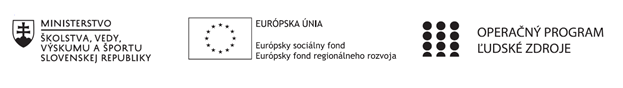 Správa o mimoškolskej činnostiPríloha:Prezenčná listina z mimoškolskej činnostiPrioritná osVzdelávanieŠpecifický cieľ1.2.1. Zvýšiť kvalitu odborného vzdelávania a prípravy reflektujúc potreby trhu práce PrijímateľTrnavský samosprávny krajNázov projektuPrepojenie stredoškolského vzdelávania s praxou v Trnavskom samosprávnom kraji 2Kód projektu  ITMS2014+312011AGY5Názov školyStredná odborná škola technická Galanta -Műszaki Szakközépiskola GalantaNázov mimoškolskej činnostiKrúžok bez písomného výstupu: 
Mladý odborníkDátum uskutočnenia 
mimoškolskej činnosti10.3.2022Miesto uskutočnenia 
mimoškolskej činnostiStredná odborná škola technická Galanta -Műszaki Szakközépiskola Galanta Esterházyovcov 712/10, 924 34 Galanta - miestnosť/učebňa: 3/11Meno lektora mimoškolskej činnostiMgr. Agnesa LovászováOdkaz na webové sídlo 
zverejnenej správywww.sostechga.edupage.org www.trnava-vuc.skHlavné body, témy stretnutia, zhrnutie priebehu stretnutia: Úvodný, motivačný príhovorIKT – história, princípy, technologické novinkyPrezentácie, ochrana osobných údajovPríprava ďalších troch slidovDoplnenie obrázkov, fotografií a textovPramene k tvorbe ppt – internet, súkromný archív fotografií vedúcej krúžku a členov krúžku.„Úspech je súčet malých snáh opakovaných deň čo deň.“Atmosféra bola opäť veľmi príjemná, priateľská. V prvej časti sme sa venovali IKT zručnostiam členov krúžku, ako kopírovať, ako vkladať materiály z iných prameňov, nosičov, mobilných telefónov, cez edu-page. Opäť sme si vymenili skúsenosti a zážitky z pracovísk, kde naši žiaci vykonávajú brigádnickú činnosť a odbornú prax. 2 žiaci sa zúčastnili odbornej prednášky v doobedňajších hodinách a odovzdali informácie aj ostatným členom krúžku. Zopakovali sme si práva a povinnosti z oblasti ochrany osobných údajov, ako máme chrániť osobné údaje. Potom sme prezentovali slidy ppt, postupne sme ich vylepšovali, opravili a doplnili s fotografiami z našich mobilných telefónov. Snažili sme sa spoločne preložiť jednotlivé texty opäť vo veľmi dobrej, uvoľnenej, veselej nálade.Informácie sme získali na : www.sostechga.edu.skhttps://pdf.truni.sk/e-ucebnice/iktv/https://lms.umb.sk/pluginfile.php/70133/mod_resource/content/1/IKT_vo_vyucovani.pdfhttps://www.mtf.stuba.sk/buxus/docs/internetovy_casopis/2007/2/tinakova1.pdfhttps://www.pf.ukf.sk/images/docs/projekty/2017/pC-Cp/publikacie/Strategie_vyucny_s_podporou_IKT_v_technickom_vzdelavani.pdfhttps://zive.aktuality.sk/clanok/144496/technologicke-citaty-roka-2019/https://www.schooleducationgateway.eu/sk/pub/latest/practices/engaging-teaching-and-learning.htmhttps://www.dublez.sk/najlepsie-motivacne-citaty-na-svete-a55Hlavné body, témy stretnutia, zhrnutie priebehu stretnutia: Úvodný, motivačný príhovorIKT – história, princípy, technologické novinkyPrezentácie, ochrana osobných údajovPríprava ďalších troch slidovDoplnenie obrázkov, fotografií a textovPramene k tvorbe ppt – internet, súkromný archív fotografií vedúcej krúžku a členov krúžku.„Úspech je súčet malých snáh opakovaných deň čo deň.“Atmosféra bola opäť veľmi príjemná, priateľská. V prvej časti sme sa venovali IKT zručnostiam členov krúžku, ako kopírovať, ako vkladať materiály z iných prameňov, nosičov, mobilných telefónov, cez edu-page. Opäť sme si vymenili skúsenosti a zážitky z pracovísk, kde naši žiaci vykonávajú brigádnickú činnosť a odbornú prax. 2 žiaci sa zúčastnili odbornej prednášky v doobedňajších hodinách a odovzdali informácie aj ostatným členom krúžku. Zopakovali sme si práva a povinnosti z oblasti ochrany osobných údajov, ako máme chrániť osobné údaje. Potom sme prezentovali slidy ppt, postupne sme ich vylepšovali, opravili a doplnili s fotografiami z našich mobilných telefónov. Snažili sme sa spoločne preložiť jednotlivé texty opäť vo veľmi dobrej, uvoľnenej, veselej nálade.Informácie sme získali na : www.sostechga.edu.skhttps://pdf.truni.sk/e-ucebnice/iktv/https://lms.umb.sk/pluginfile.php/70133/mod_resource/content/1/IKT_vo_vyucovani.pdfhttps://www.mtf.stuba.sk/buxus/docs/internetovy_casopis/2007/2/tinakova1.pdfhttps://www.pf.ukf.sk/images/docs/projekty/2017/pC-Cp/publikacie/Strategie_vyucny_s_podporou_IKT_v_technickom_vzdelavani.pdfhttps://zive.aktuality.sk/clanok/144496/technologicke-citaty-roka-2019/https://www.schooleducationgateway.eu/sk/pub/latest/practices/engaging-teaching-and-learning.htmhttps://www.dublez.sk/najlepsie-motivacne-citaty-na-svete-a55Vypracoval (meno, priezvisko)Mgr. Agnesa LovászováDátum10.3.2022PodpisSchválil (meno, priezvisko)Ing. Beáta KissováDátum10.3.2022Podpis